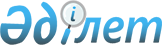 О внесении изменений в решение маслихата Есильского района Северо-Казахстанской области от 23 декабря 2014 года № 39/238 "О возмещении затрат на обучение на дому детей с ограниченными возможностями из числа инвалидов по индивидуальному учебному плану"
					
			Утративший силу
			
			
		
					Решение маслихата Есильского района Северо-Казахстанской области от 22 сентября 2015 года № 44/280. Зарегистрировано Департаментом юстиции Северо-Казахстанской области 20 октября 2015 года № 3418. Утратил силу решением маслихата Есильского района Северо-Казахстанской области от 7 октября 2021 года № 11/102
      Сноска. Утратил силу решением маслихата Есильского района СевероКазахстанской области от 07.10.2021 № 11/102 (вводится в действие по истечении десяти календарных дней после дня его первого официального опубликования).

      В соответствии со статьей 21 Закона Республики Казахстан от 24 марта 1998 года "О нормативных правовых актах" маслихат Есильского района Северо-Казахстанской области РЕШИЛ:

      1. Внести в решение маслихата Есильского района Северо-Казахстанской области от 23 декабря 2014 года № 39/238 "О возмещении затрат на обучение на дому детей с ограниченными возможностями из числа инвалидов по индивидуальному учебному плану" (зарегистрировано в Реестре государственной регистрации нормативных правовых актов под № 3073, опубликовано 20 февраля 2015 года в газетах "Есіл Таңы" и "Ишим") следующие изменения:

       пункт 1 изложить в новой редакции:

      "1. Возместить затраты на обучение на дому детей с ограниченными возможностями из числа инвалидов по индивидуальному учебному плану в размере трех месячных расчетных показателей ежемесячно в течении учебного года.";

       подпункт 3) пункта 2 изложить в новой редакции:

      "3) перечень документов, необходимых для возмещения затрат на обучение на дому детей с ограниченными возможностями из числа инвалидов по индивидуальному учебному плану предоставляется согласно пункта 9 стандарта государственной услуги "Возмещение затрат на обучение на дому детей инвалидов" утвержденного приказом Министра здравоохранения и социального развития Республики Казахстан от 28 апреля 2015 года № 279 "Об утверждении стандартов государственных услуг в социально трудовой сфере" (зарегистрировано в Реестре государственной регистрации нормативных правовых актов под № 11342);".

      2. Настоящее решение вводится в действие по истечении десяти календарных дней после дня его первого официального опубликования.
					© 2012. РГП на ПХВ «Институт законодательства и правовой информации Республики Казахстан» Министерства юстиции Республики Казахстан
				
      Председатель сессии маслихата
Есильского района
Северо-Казахстанской области

В. Шкодин

      Секретарь маслихата
Есильского района
Северо-Казахстанской области

Т. Мукашев
